Litér Község ÖnkormányzataPénzügyi Gazdasági és Településfejlesztési BizottságE l n ö k é t ő l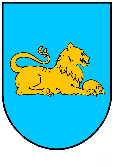                                                                          M E G H Í V ÓTájékoztatom, hogy a Pénzügyi Gazdasági és Településfejlesztési Bizottság 2022. január 20-án (csütörtök) 17.00 órakor nyilvános bizottsági ülést tart, melyre tisztelettel meghívom.Ülés helye: Litér Községháza tanácsterme (8196 Litér, Álmos u. 37.) Napirendi javaslat: 1.) Költségvetés tárgyalás I. forduló kiemelten a beruházások, fejlesztésekKérem a Tisztelt Képviselőket, Bizottsági tagokat amennyiben az ülésen nem tudnak részt venni, úgy távolmaradásukat előzetesen jelezzék a Litéri Közös Önkormányzati Hivatal Titkárságán. Telefon: 06 88 598-016 A meghívó és a nyilvános napirendi pontok előterjesztései megtalálhatók a www.liter.hu portálon!Litér, 2022. január 17.			                      			              Lukáts Gábor s.k.                                                     Pénzügyi Gazdasági és Településfejlesztési          Bizottság Elnöke